MODULO 3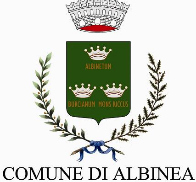 Al Servizio ________________SUAP _________DOMANDA DI LICENZA PER LO SVOLGIMENTO DI SPETTACOLI O TRATTENIMENTI CON CAPIENZA SUPERIORE A 200 PERSONE (art.68 Tulps)e CONTESTUALE DOMANDA DI AUTORIZZAZIONE DI AGIBILITÀ (art.80 Tulps)Il sottoscritto (nome e cognome) __________________________________________________________________ che ha indicato i propri dati personali nella scheda “Anagrafica”in nome e per conto dell’ente/istituzione/fondazione/associazione indicata nella scheda “Anagrafica”, in relazione alla manifestazione indicata;ai sensi degli artt. 46 e 47 del D.P.R. n. 445/2020 e consapevole delle sanzioni previste dal Codice penale e dalle leggi speciali in caso di dichiarazioni non veritiere, di formazione o uso di atti falsi (art. 76 del D.P.R. 445/2000 e art. 21 della legge 241/1990)DICHIARAdi essere in possesso dei requisiti soggettivi di cui agli artt. 11, e 131, del R.D. 773/1931 e che nei propri confronti non sussistono cause di divieto, sospensione o decadenza previste dall’art.67 del D.lgs. 6 settembre 2011 n.159 recante il Codice delle leggi antimafia e delle misure di prevenzione, nonché nuove disposizioni in materia di documentazione antimafia; di essere a conoscenza della legge 22/4/1941 n. 633 e successive modificazioni in materia di tutela del diritto d'autore (SIAE) e del D.lgs. C.P.S. 16/7/1947 n. 708 e successive modificazioni in materia di assistenza e previdenza per i lavoratori dello spettacolo (ENPALS);CHIEDE IL RILASCIO DILICENZA PER LO SVOLGIMENTO DI SPETTACOLI O TRATTENIMENTI ALL’APERTO CON IMPIANTI SOGGETTI A CERTIFICAZIONI DI SICUREZZA E CAPIENZA SUPERIORE A 200 PERSONE (art. 68 (R.D. 773/1931));AUTORIZZAZIONE DI AGIBILITÀ di cui all'art. 80 Tulps (R.D. 773/1931).Al fine della convocazione della Commissione di Vigilanza sui Locali di pubblico spettacolo allega il Progetto redatto da un professionista iscritto all’Albo degli ingegneri, degli architetti, dei periti industriali e dei geometri, redatta ai sensi dell’art.141 co.2 reg. es.Tulps che attesta la rispondenza del locale/impianto alle regole tecniche stabilite dal D.M. 19 agosto 1996 “Approvazione della regola tecnica di prevenzione incendi per la progettazione, costruzione ed esercizio dei locali di intrattenimento e di pubblico spettacolo” o del D.M. 22/11/2022 “Approvazione di norme tecniche di prevenzione incendi per le attivita' di intrattenimento e di spettacolo a carattere pubblico”, composto anche da:relazione di calcolo delle strutture temporanee presentiverifica dei carichi sospesipiano di sicurezza della manifestazione così come previsto dalla circolare Ministero dell’Interno 18/07/2018 n.11001/1/110/(10), come recepita dalla locale Prefettura e comunque sottoscritto dell’organizzatore;piano di emergenza sanitario ai sensi della DGR 609/2015 e della Direttiva del Ministero dell’Interno n.11001/1/110 del 18/07/2018;progetto per impianti GPL in base a quanto disposto dalla Nota Vigili del Fuoco 12/03/2014 (in caso di somministrazione di alimenti e bevande)DICHIARA INOLTRE:di essere a conoscenza che l’efficacia dell’autorizzazione a svolgere l’attività è subordinata al possesso della seguente documentazione, da consegnare alla Commissione di Vigilanza sui locali di pubblico spettacolo prima dell’inizio del sopralluogo e da trasmettere tramite PEC al Comune:Dichiarazione di esecuzione a regola d’arte degli impianti elettrici da parte di tecnico abilitato;Relazione tecnica/di calcolo per i carichi sospesi (eventuale);Dichiarazione di corretto montaggio delle strutture a firma di tecnico abilitato (palco, amplificatori, luci, …), compresi capannine, coperture e gazebo che devono essere ancorati stabilmente al suolo;Per impianti a GPL (bombole): certificazione per il collegamento delle bombole di corretta installazione, certificazione di corretto funzionamento delle termocoppie;Asseverazione di tecnico abilitato ai fini delle verifiche stabilite dall’art. 80 del TULPS ai sensi dell’art. 141 reg.es.Tulps oppure asseverazione del tecnico di nulla mutato, ove ne ricorrano i presupposti;Dichiarazione del responsabile della manifestazione di corretta gestione della sicurezza ed al mantenimento dell’efficienza delle soluzioni indicate in relazione. Ai fini dell’assistenza all’esodo, instradamento e monitoraggio dell’evento deve essere previsto un numero di operatori commisurato all’evento (almeno 1 operatore);AI FINI DELLA PREVENZIONE INCENDI: nominativi dei responsabili che assicurano il servizio nel corso della manifestazione, individuati sulla base della valutazione dei rischi di incendio e conformemente alla pianificazione di emergenza (addetti alla lotta all’incendio e alla gestione dell’emergenza, formati con corsi di livello C – rischio alto –  ai sensi del DM 10 marzo 1998 e abilitati ai sensi dell’art. 3 della Legge 609/96).*ATTENZIONE: Dal 28/2/2023 al 31/12/2023, per la realizzazione di spettacoli dal vivo che comprendono attività culturali quali il teatro, la musica, la danza e il musical, nonché le proiezioni cinematografiche, che si svolgono in un orario compreso tra le ore 8.00 e le ore 1.00 del giorni seguente, destinati ad un massimo di 1000 partecipanti e che si svolgono in luoghi/locali in cui non sussistono vincoli ambientali, paesaggistici o culturali, si veda APPOSITO MODELLO.Data ______________________             Firma      ________________________________________CASI PARTICOLARI (da compilare solo se ricorre il caso):Ai fini dell'AGIBILITÀ di cui all'art. 80 del R.D. 773/1931 dichiara che:la manifestazione si svolgerà nei luoghi o nei locali e con le stesse strutture allestite e utilizzate per l’edizione/per l’evento del	della medesima manifestazione e, ai fini del riconoscimento della validità biennale dell’agibilità, allega dichiarazione che nulla è stato riallestito rispetto a tale edizione, la manifestazione si svolgerà nei luoghi o nei locali e con le stesse strutture allestite e utilizzate per l’edizione/per l’evento del	della medesima manifestazione che, tuttavia, sono state smontate e riallestite per cui, ai fini del riconoscimento della validità biennale dell’agibilità, allega dichiarazione che nulla sarà modificato rispetto a tale edizione e asseverazione del tecnico abilitato che attesta la conformità dei riallestimenti;la manifestazione si svolgerà in locali o luoghi per i quali è già stata rilasciata licenza permanente o temporanea    di agibilità ai sensi dell’art. 80 del R.D. 773/1931 e per una capienza di n.____	persone,i luoghi e gli impianti utilizzati sono gli stessi e non hanno subito alcuna modifica rispetto a quanto già collaudato dalla C.C.V.L.P.S. in data			verbale n.	per i quali è           stata determinata una capienza massima di n.	__persone presenti contemporaneamente per lo svolgimento dell’attività di		________(es. locali/luoghi con capienza superiore a 200 persone che vengono utilizzati per manifestazioni per le quali è prevista capienza inferiore)